Talsu novada Izglītības pārvaldeiKareivju iela 7, Talsi, LV-3260_____________________________ vārds, uzvārds_____________________________dzīves vietas adrese, tālruņa numursPieteikumsVēlos strādāt Eiropas Sociālā fonda projektā Nr.8.3.4.0/16/I/001 ,,Atbalsts priekšlaicīgas mācību pārtraukšanas samazināšanai”, sniedzot individuālas konsultācijas mācību priekšmetā__________________________________, Talsu 2.vidusskolas izglītojamiem - projekta dalībniekiem.2019.gada _____		________________ paraksts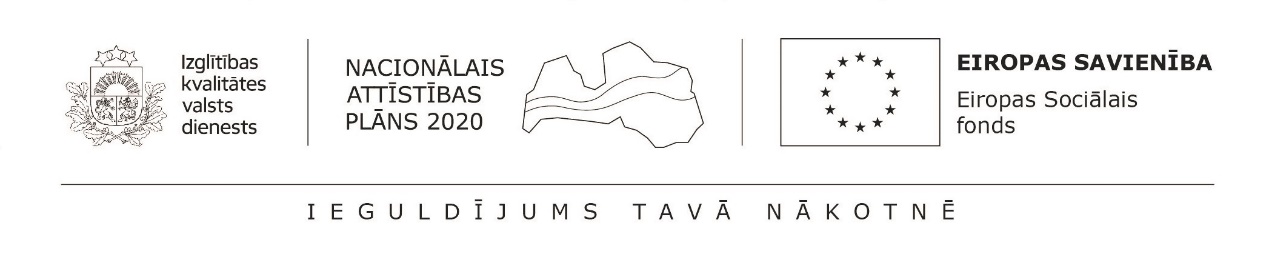 